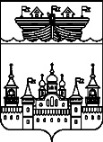 ЗЕМСКОЕ СОБРАНИЕ ВОСКРЕСЕНСКОГО МУНИЦИПАЛЬНОГО РАЙОНА НИЖЕГОРОДСКОЙ ОБЛАСТИРЕШЕНИЕ29 апреля 2022 года	№28Об утверждении Положения о порядке формирования, распределения и использования иных межбюджетных трансфертов, предоставляемых бюджетам поселений Воскресенского муниципального района Нижегородской области на реализацию проекта инициативного бюджетирования «Вам решать!» В целях реализации на территории Воскресенского муниципального района Нижегородской области проекта инициативного бюджетирования "Вам решать!" (далее - проект) и предоставления бюджетам поселений входящих в состав Воскресенского муниципального района Нижегородской области иных межбюджетных трансфертов на реализацию проекта инициативного бюджетирования "Вам решать!", а также в целях повышения качества жизни населения, Земское собрание района решило:Утвердить прилагаемое Положение о порядке формирования, распределения и использования иных межбюджетных трансфертов, предоставляемых бюджетам поселений Воскресенского муниципального района,  на реализацию проекта инициативного бюджетирования «Вам решать!».Председатель                                                                    Глава местного самоуправленияЗемского собрания района                 			  района                                    В.Н.Ольнев						       Н.В. ГорячевУТВЕРЖДЕНОрешением Земского собрания Воскресенского муниципального района Нижегородской областиот 29 апреля 2022 года №28Положение о порядке формирования, распределения и использования иных межбюджетных трансфертов, предоставляемых бюджетам поселений Воскресенского муниципального района,  на реализацию проекта инициативного бюджетирования «Вам решать!» (далее - Положение)ОБЩИЕ ПОЛОЖЕНИЯ1.1. Настоящее Положение разработано в целях реализации постановления Правительства Нижегородской области от 22 декабря 2017 года № 945 «О реализации на территории Нижегородской области проекта инициативного бюджетирования «Вам решать!».1.2. Общий объем иных межбюджетных трансфертов определяется решением Земского собрания Воскресенского муниципального района "О бюджете муниципального района на 2022 год и на плановый период 2023 и 2024 годов". Иные межбюджетные трансферты предоставляются в соответствии с постановлением Правительства Нижегородской области от 22 декабря 2017 г. № 945 «О реализации на территории Нижегородской области проекта инициативного бюджетирования «Вам решать!»» на основании постановления Правительства Нижегородской области от 4 февраля 2022 г. № 65 «Об утверждении распределения субсидий из областного бюджета бюджетам муниципальных районов (муниципальных округов и городских округов) Нижегородской области на реализацию проекта инициативного бюджетирования «Вам решать!» в 2022 году».1.3. Иные межбюджетные трансферты предоставляются бюджетам поселений Воскресенского муниципального района в пределах средств, предусмотренных на указанные цели на основании постановления Правительства Нижегородской области от 4 февраля 2022 г. № 65 «Об утверждении распределения субсидий из областного бюджета бюджетам муниципальных районов (муниципальных округов и городских округов) Нижегородской области на реализацию проекта инициативного бюджетирования «Вам решать!» в 2022 году».1.4. Главным распорядителем бюджетных средств, предусмотренных для предоставления иных межбюджетных трансфертов, является Администрация Воскресенского муниципального района Нижегородской области (далее – Администрация района).Уполномоченным органом по организации реализации на территории Воскресенского муниципального района проекта инициативного бюджетирования «Вам решать!» является отдел капитального строительства и архитектуры администрации района (далее - ОКСА).II. ЦЕЛИ И УСЛОВИЯ ПРЕДОСТАВЛЕНИЯ И РАСХОДОВАНИЯ ИНЫХ МЕЖБЮДЖЕТНЫХ ТРАНСФЕРТОВ, КРИТЕРИИ ОТБОРА МУНИЦИПАЛЬНЫХ ОБРАЗОВАНИЙ ДЛЯ ИХ ПРЕДОСТАВЛЕНИЯ 2.1. Иные межбюджетные трансферты имеют целевое назначение. Целью предоставления и расходования иных межбюджетных трансфертов является софинансирование расходных обязательств сельских и городских поселений, входящих в состав Воскресенского муниципального района Нижегородской области, связанных с реализацией программ (проектов), признанных победителями в конкурсном отборе.Иные межбюджетные трансферты направляются на строительство, реконструкцию, капитальный ремонт, ремонт, благоустройство и покупку объектов общественной инфраструктуры, расположенных на территории сельских или городских поселений, входящих в состав Воскресенского муниципального района Нижегородской области (в рамках вопросов, определенных статьями 14 и 16 Федерального закона от 6 октября 2003 г. N 131-ФЗ "Об общих принципах организации местного самоуправления в Российской Федерации" и Законом Нижегородской области от 5 ноября 2014 г. N 150-З "О закреплении за сельскими поселениями Нижегородской области вопросов местного значения".Инициативные проекты реализуются по следующим направлениям:-проект "Наши дороги" (содержит мероприятия по строительству, реконструкции, капитальному ремонту, ремонту и благоустройству автомобильных дорог местного значения и сооружений на них, тротуаров, остановочных пунктов);-проект "Наша память" (содержит мероприятия по строительству, реконструкции, капитальному ремонту, ремонту и благоустройству объектов, увековечивающих память погибших при защите Отечества);-проект "Наш двор" (содержит мероприятия по благоустройству дворовых территорий);-проект "Спорт для всех!" (содержит мероприятия по строительству, реконструкции, капитальному ремонту, ремонту и благоустройству объектов физической культуры и массового спорта);-проект "Все лучшее детям!" (содержит мероприятия по строительству, реконструкции, капитальному ремонту, ремонту и благоустройству детских площадок);-проект "Общественные пространства" (содержит мероприятия по строительству, реконструкции, капитальному ремонту, ремонту и благоустройству общественных пространств, парков, набережных, объектов организации благоустройства, мест массового отдыха населения);-проект "Наша инфраструктура" (содержит мероприятия по строительству, реконструкции, капитальному ремонту, ремонту и благоустройству объектов жилищно-коммунального хозяйства, объектов водоснабжения, объектов уличного освещения);-проект "Наша инициатива" (содержит мероприятия по строительству, реконструкции, капитальному ремонту, ремонту, благоустройству и покупке объектов накопления (в том числе раздельного накопления), сбора, транспортирования, обработки, утилизации, обезвреживания, захоронения твердых коммунальных отходов; учреждений библиотечного обслуживания населения; учреждений культуры; мест захоронения; иных объектов).2.2. Условия предоставления иных межбюджетных трансфертов и критерии отбора определены постановлением Правительства Нижегородской области от 22 декабря 2017 г. № 945 «О реализации на территории Нижегородской области проекта инициативного бюджетирования «Вам решать!»»III. ПОРЯДОК РАСПРЕДЕЛЕНИЯ И ИСПОЛЬЗОВАНИЯ ИНЫХ МЕЖБЮДЖЕТНЫХ ТРАНСФЕРТОВ3.1. Иные межбюджетные трансферты предоставляются Администрацией района на основании соглашений о предоставлении иных межбюджетных трансфертов бюджетам поселений Воскресенского муниципального района Нижегородской области на реализацию проекта инициативного бюджетирования «Вам решать!», заключенных Администрацией района с администрациями поселений (далее - Соглашение).3.2. Экономия бюджетных средств, образовавшаяся по итогам проведения органами местного самоуправления поселений Воскресенского района Нижегородской области конкурсных процедур в соответствии с Федеральным законом от 5 апреля 2013 года № 44-ФЗ «О контрактной системе в сфере закупок товаров, работ, услуг для обеспечения государственных и муниципальных нужд», подлежит возврату в областной бюджет.3.3. Сроки предоставления иных межбюджетных трансфертов определяются Соглашением.3.4. Органы местного самоуправления муниципальных образований Воскресенского муниципального района Нижегородской области представляют отчеты об использовании иных межбюджетных трансфертов в течение 10 дней со дня их использования (за исключением итогового отчета) в Администрацию района.3.5. Формы отчетности и значения показателей результативности устанавливаются в Соглашении. 3.6. Иные межбюджетные трансферты должны быть использованы по целевому назначению в срок не позднее 01 декабря 2022 года. Итоговые отчеты об использовании иных межбюджетных трансфертов представляются муниципальными образованиями Воскресенского муниципального района Нижегородской области не позднее 10 декабря 2022 года.IV. КОНТРОЛЬ ЗА ИСПОЛЬЗОВАНИЕМ ИНЫХ МЕЖБЮДЖЕТНЫХ ТРАНСФЕРТОВ4.1. Главы поселений в соответствии с заключенным Соглашением несут ответственность за целевое использование иных межбюджетных трансфертов и достоверность представляемой отчетности.4.2. Контроль за целевым использованием иных межбюджетных трансфертов  осуществляется Администрацией Воскресенского муниципального района и органами муниципального  финансового контроля в пределах полномочий.4.3. В случае нарушения условий предоставления иных межбюджетных трансфертов (в том числе нецелевого использования) они подлежат возврату в районный бюджет  в течение 30 дней с момента установления факта нарушения.